Что такое мнемотехникаНа развитие памяти влияет много факторов, например: сон, еда, атмосфера в семье, совместное чтение, выучивание стихов, ежедневное запоминание информации и прочие.Так вот, именно на запоминании остановимся более подробно, и расскажем  о методе, который помогает запоминать информацию и тренирует память. Этот метод называется мнемотехника.Мнемотехника — совокупность приемов и методов, направленных на тренировку памяти, речи, которые помогают быстрее запомнить информацию путем образования ассоциаций.Мнемотаблица – это таблица, поделенная на квадраты, в каждый из квадратов заложена определенная информация. Каждому изображению в квадрате соответствует слово или словосочетание, на основе этих изображений составляется рассказ или учится стих. Глядя на рисунки, ребенок воспроизводит текстовую информацию,  так как в этом процессе одновременно задействовано и слуховое и визуальное восприятие.При помощи мнемотаблиц легко можно запомнить большой объем информации.Какая польза от мнемотехники  для детей.Преимуществ от данной техники множество, например:Улучшается память, внимательность, воображение, фантазия.Развивается речь, увеличивается словарный запас.Представления об окружающем мире расширяются.Формируется наглядно образное и абстрактное мышление, интеллект.Ребенок учиться выстраивать логические цепочки, легко запоминает информацию.Пересказ сказок, рассказов и заучивание стихов, для дошкольника превращается в увлекательную игру.При помощи мнемотехники можно преодолеть стеснительность, и развивать общительность.Мнемоника включает в работу оба полушария головного мозга.Раскрываются творческие способности детей.Алгоритм для того, чтобы выучить стих:Выразительно прочитать стихПрочитать стих еще раз, показывая изображение в мнемотаблице.Уточнить все ли слова знакомы малышу. Если что — то не понятно, или не знакомо, стоит объяснить в простой и доступной форме.Далее надо прочитать по строчке с опорой на мнемотаблицу, а ребенок должен повторить, смотря на таблицу.И последнее, ребенок «читает» мнемотаблицу сам. То есть воспроизводит то, что запомнил.Это примерный план работы с таблицами, каждый ребенок индивидуален. Кому-то достаточно один раз прочитать и показать пальчиком на картинки, и он все запомнил. А кому-то стоит читать много раз для запоминания. В каких — то случаях вы можете предложить малышу раскрасить мнемотаблицу,  и в процессе прочитывать текст.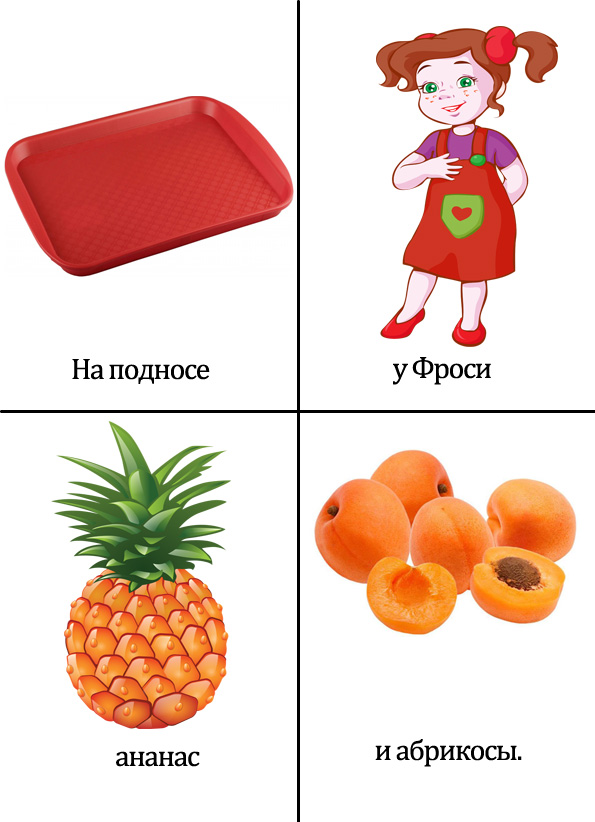 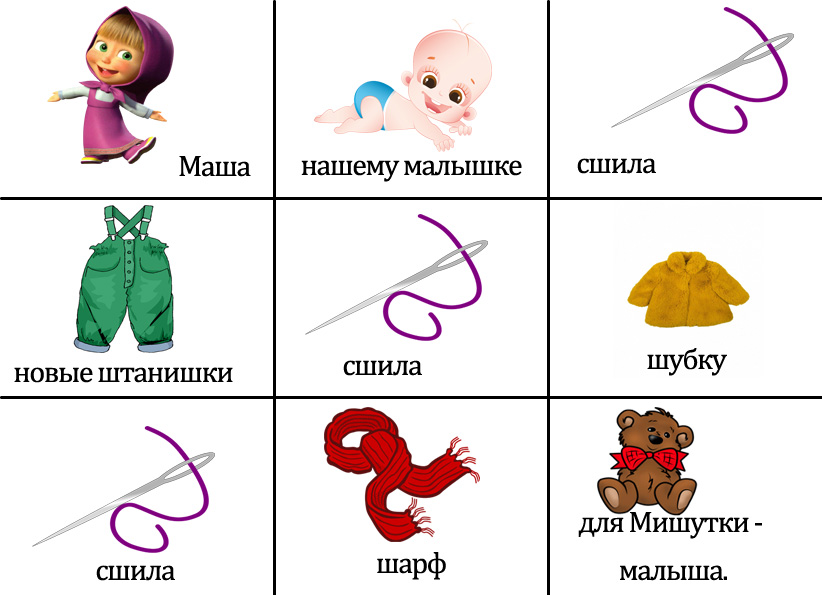 